GFO-22-301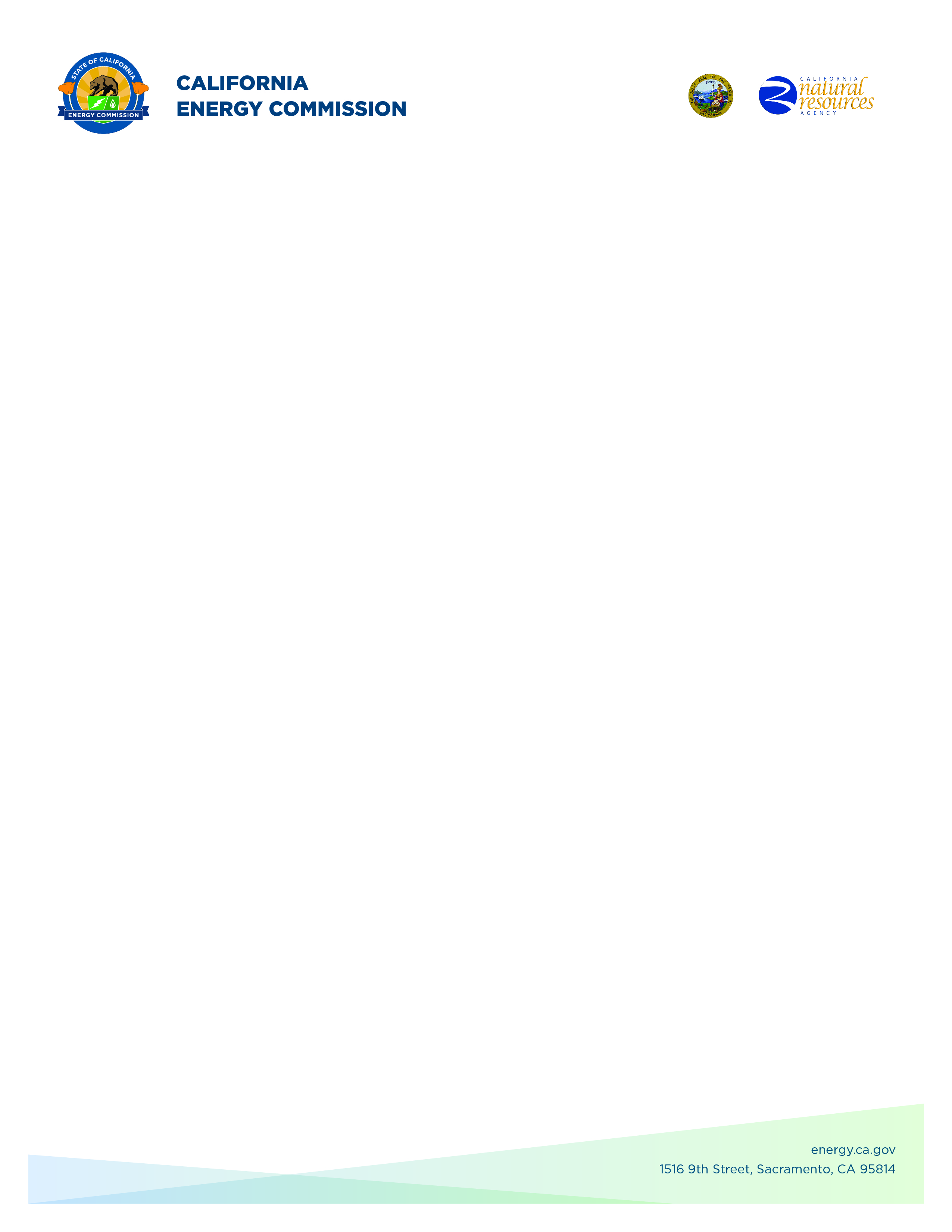 Commercializing industrial Decarbonization (2022 CID Program)Addendum 7January 23, 2024The purpose of this addendum is to notify potential applicants of changes that have been made to GFO-22-301. Extended Round 2 Application DeadlineRound 2 Questions and Answers are posted.Round 1 Questions 15, 24, 25, 57, and 74 were revised to align with changes to Groups 1 and 2 requirements made during previous addendums.Changes to Section 1.C.1 Group 1The Question and Answers document includes all questions received (Rounds 1 and 2). Added language appears in bold underline, and deleted language appears in [strikethrough] and within square brackets for Round 1.Solicitation ManualGFO manual cover page – revised date.Section 1.C.1 Group 1 “Zero-Carbon Heat Sources” Page 7 – reduced high temperature heat pump industrial processes output temperature from 150 degrees Celsius to 100 degrees Celsius.Section 1.E “Key Activities dates” Page 19 – updated “Round 2: Deadline to Submit Application” date.Crystal Willis,Commission Agreement Officer